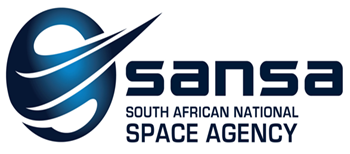 AWARDED TENDERS 2019/2020		SOUTH AFRICAN NATIONAL SPACE AGENCY (SANSA)TENDER NO.DESCRIPTION SUCCESSFUL TENDERERAmountPreference Points (B-BBEE Contributor)Corporate OfficeCO/056/02/2019Internal Audit ServicesRamuedzisi Advisory ServicesR2 523 626.751Space Operations OfficeSO/043/04/2019Backhoe LoaderBusiness Behind EmpowermentR913 531.251SO/044/04/2019GeneratorLJ Electrical R979 650.501Earth Observation Space Science Office